Supplementary MaterialS.1 CGAN generator layers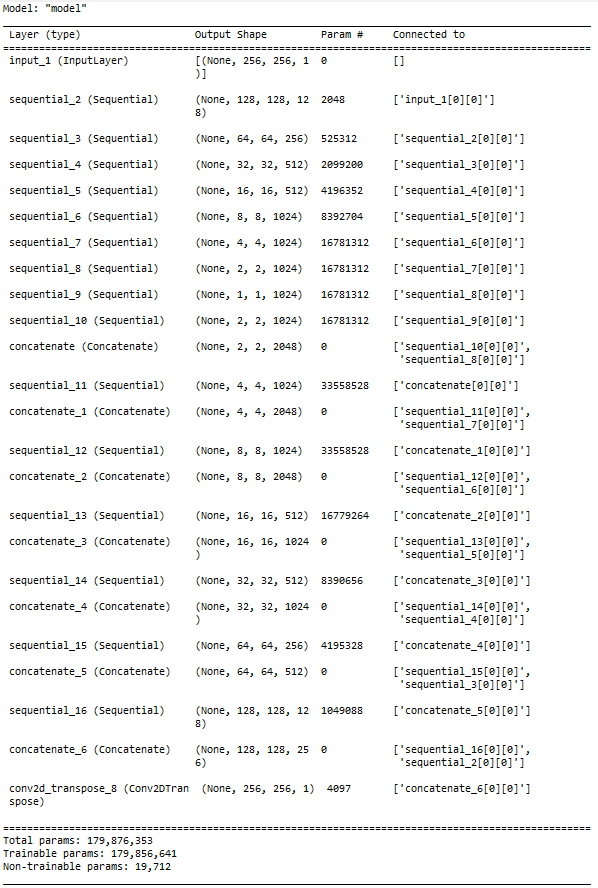 S.2 .CGAN discriminator layers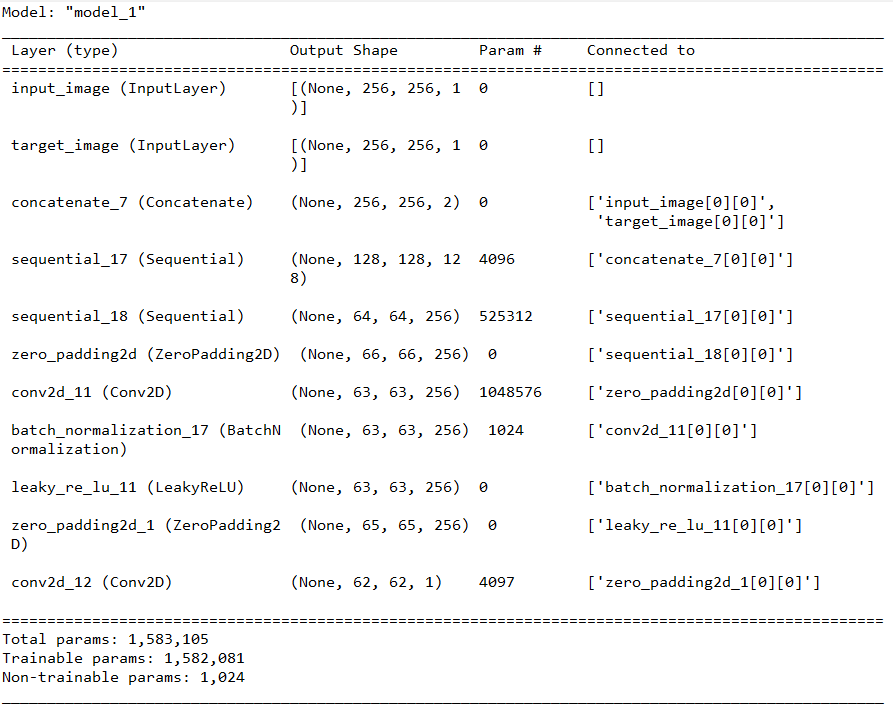 S.3 WGAN generator training layers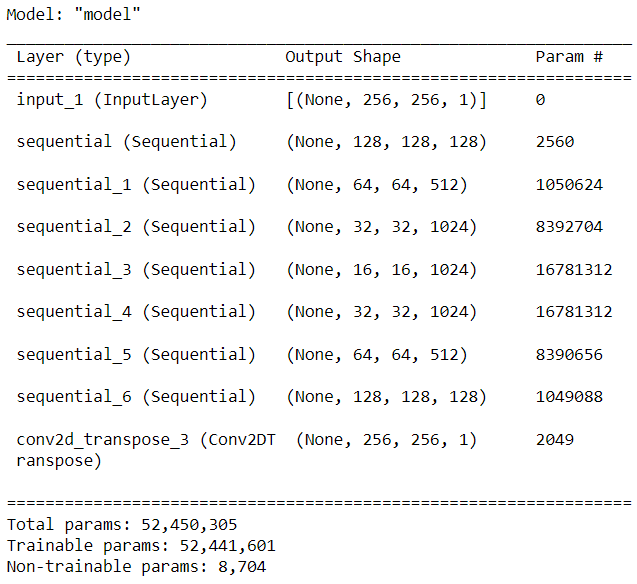 S.4 WGAN discriminator training layers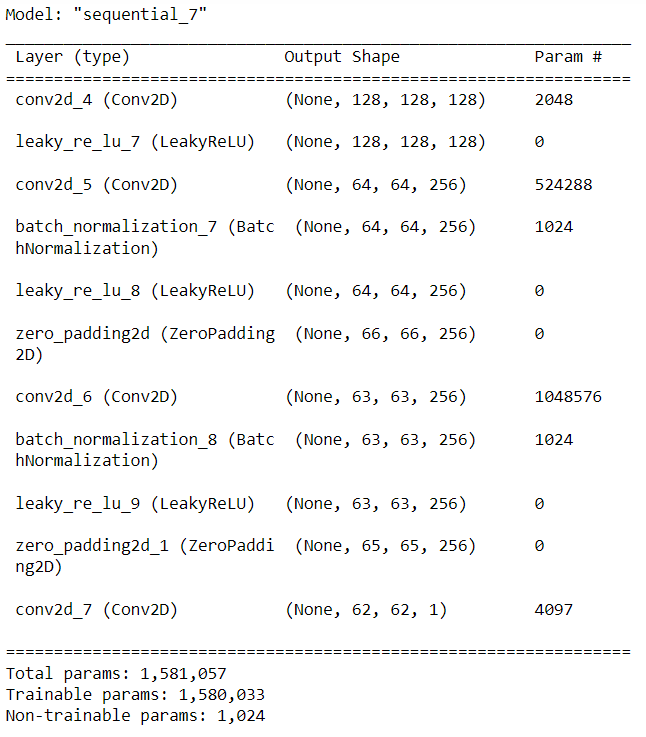 